Orthopedic Physical Therapy Residency ProgramThe Orlando VA offers a year-long advanced practice residency in Orthopedic Physical Therapy. Our program offers residents the opportunity to expand clinical skills  through evidence-based clinical care, 1:1 mentorship, didactic education, and orthopedic-focused clinical rotation in our high-reliability organization. This one-year residency consists of a strong curriculum &  interprofessional practice mainly in our Outpatient PT clinic but includes clinical opportunities to collaborate with Emergency Department, Primary Care, Amputee clinic, Acute Care, Orthopedic Surgery, Occupational Therapy, and Prosthetics. Our didactic curriculum will also be supplemented with a subscription to Medbridge for the length of the residency.____________________________________MISSION & VISIONMission Statement: To build the residents’ lifelong clinical decision-making skills in orthopedics through strong mentorships, varied clinical experiences, and evidence-based didactic education. With an interdisciplinary approach to care for the diverse VA population, our program provides an advanced learning setting that embraces the vertical growth of the residents as they become expert-level providers in orthopedic care.Vision Statement: To transform the way we practice as clinicians, seeking to advance the physical therapy profession by elevating clinical knowledge through an Orthopedic PT Residency. Ultimately, veterans will be enthusiastically devoted to VA care and clinicians cannot imagine working anywhere else.______________________________________________________________________________GOALS & OUTCOMESGoalsProvide a high-quality learning curriculum for residents to develop clinical decision-making skills in the management of orthopedic conditions.Deliver a solid framework for comprehensive collaborative healthcare in a high-reliability organization.Guide residents to practice autonomously and confidently in varied clinical settings.Prepare residents and mentors to become effective educators in orthopedics to all stakeholders.Create education experiences to provide a context for life-long learning.Ensure consistency in program delivery in all clinical settings.Prepare residents to sit for and successfully pass the ABPTS Orthopedic Clinical Specialist Examination.Support Orlando VA Mission to “Honor America’s veterans by providing excellent health care that improves their health and well-being”.OutcomesExpert providers in orthopedic physical therapy practice.Contributors to quality care coordination for complex orthopedic cases.Models of excellence and professionalism in the healthcare community.Facilitators of the advancement of colleagues, peers, students, providers, and community.Life-long committers to evidence-based literature and advanced orthopedic clinical practice.Analyzers of introspective assessments for professional growth.Be prepared to sit for the ABPTS Orthopedic Clinical Specialist Examination.______________________________________________________________________________HOW TO APPLYEligibility QualificationsU.S. CitizenGraduate of a CAPTE-accredited physical therapy programHold an active physical therapy license or be eligible for licensure in any US stateTemporary License is sufficient to begin the program1For applicants pending NPTE examination, continued program participation is contingent on passing the licensure exam within 30 days of the program start date.Application RequirementsPhysical Therapy School Transcripts (cumulative grade point average of 3.2 or above)Letter of IntentCurriculum Vitae or ResumeThree (3) Professional Letters of RecommendationPreferred QualificationsAPTA and AOPT membershipMinimum of one clinical experience in an outpatient settingDemonstrate high academic achievementStrong oral and written communication skillsUpon Selection, the candidate must meet all criteria for federal employment as a VA-Paid Health Professions Trainee.Applications Open: 12/01/2023Applications can be completed through the APTA Residency/Fellowship Physical Therapy Centralized Application Service) RF-PTCAS | Applicant Login Page Section (liaisoncas.com)Application Due Date: 03/15/2024.All candidates must submit a complete application through RFPTCAS by the published deadline.  _____________________________________________________________________________RESIDENT POSITIONResident Position is a full-time (40 hours per week) one-year temporary appointment.Start Date: 08/2024.Fixed stipend is set annually by the Office of Academic Affiliations. 2023-2024 Academic Year stipend is $52,108.Benefits include paid annual and sick leave, 11 paid federal holidays, and optional healthcare coverage.______________________________________________________________________________PROGRAM CURRICULUMResidents will work 32 hours per week providing clinical care and 8 hours a week will be dedicated to didactic activities. The program curriculum will be inclusive of independent clinical care, clinical and academic mentorship, in-services, journal clubs, resident and guest lecturer presentations, huddles and rounds, clinical supervision of DPT and PTA students, multidisciplinary observation experiences in specialty PT clinics and Orthopedic surgery, and Medbridge education courses.The program curriculum was designed using the Orthopedic Descriptions of Specialty & Residency Practice (DSP & DRP), Current Concepts of Orthopedic Physical Therapy, 5th Edition and other AOPT resources with an emphasis on the Clinical Practice Guidelines._____________________________________________________________________________CONTACT INFORMATIONMaryrose de Guzman, PT, DPT, ACEEAABoard Certified Geriatric & Neurologic Clinical SpecialistPT Education & Residency Director (Interim)Office: 407-631-6037 Maryrose.Deguzman@va.govVeronica Valenzuela, PT, DPT, GTS, PYT-c, HSPBoard Certified Orthopedic Clinical SpecialistOrthopedic PT Residency and Surgical Care CoordinatorOffice: 407-631-3172Veronica.Valenzuela@va.gov**  The Orlando VA Orthopedic Physical Therapy Residency program is accredited by the American Board of Physical Therapy Residency & Fellowship Education (ABPTRFE) 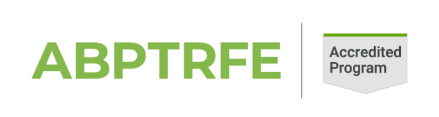 (Please Add Link to program brochure: current brochure in PDF format attached to e-mail)(Please Add link to Residency Financial Fact Sheet: word document attached to email)